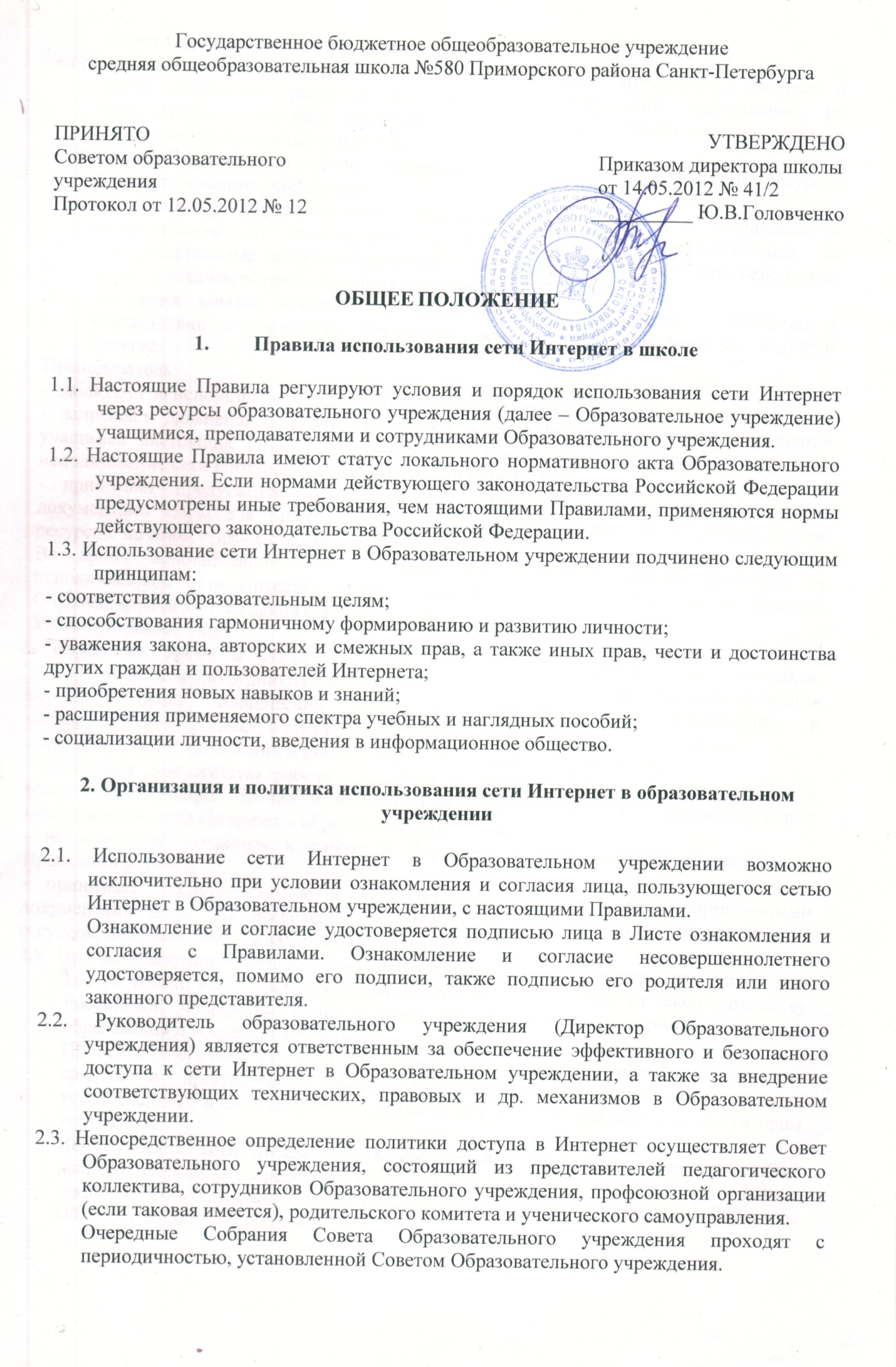  Совет Образовательного учреждения:- принимает решение о разрешении/блокировании доступа к определенным ресурсам и (или) категориям ресурсов сети Интернет, содержащим информацию, не совместимую с задачами образовательного процесса с учетом социокультурных особенностей конкретного региона;- определяет характер и объем информации, публикуемой на Интернет-ресурсах Образовательного учреждения;- дает Директору образовательного учреждения рекомендации о назначении и освобождении от исполнения своих функций лиц, ответственных за непосредственный контроль безопасности работы в сети Интернет и соответствия ее целям и задачам образовательного процесса.2.4. Во время занятий контроль за использованием учащимися сети Интернет в соответствии с настоящим Правилами осуществляет преподаватель, ведущий занятие.Преподаватель:-   наблюдает за использованием компьютера и сети Интернет учащимися;- запрещает дальнейшую работу учащегося в сети Интернет в случае нарушения учащимся настоящих Правил и иных нормативных документов, регламентирующих использование сети Интернет в образовательном учреждении;- принимает предусмотренные настоящими Правилами и иными нормативными документами меры для пресечения дальнейших попыток доступа к ресурсу/группе ресурсов, не совместимых с задачами образования.Во время использования сети Интернет для свободной работы контроль за использованием сети Интернет осуществляет лицо, уполномоченное на то Советом Образовательного учреждения (далее – Уполномоченное лицо). Уполномоченное лицо:- определяет время и место для свободной работы в сети Интернет учащихся, преподавателей и сотрудников Образовательного учреждения с учетом использования соответствующих технических мощностей Образовательного учреждения в образовательном процессе, а также длительность сеанса работы одного человека;- наблюдает за использованием компьютера и сети Интернет учащимися;- запрещает дальнейшую работу учащегося в сети Интернет в случае нарушения учащимся настоящих Правил и иных нормативных документов, регламентирующих использование сети Интернет в образовательном учреждении;- не допускает учащегося к работе в Интернете в предусмотренных настоящими Правилами случаях;- принимает предусмотренные настоящими Правилами и иными нормативными документами меры для пресечения дальнейших попыток доступа к ресурсу/группе ресурсов, не совместимых с задачами образования.2.5. При использовании сети Интернет в Образовательном учреждении осуществляется доступ только на ресурсы, содержание которых не противоречит законодательству Российской Федерации и не является несовместимым с целями и задачами образования и воспитания учащихся. Проверка такого соответствия осуществляется с помощью специальных технических средств и программного обеспечения контекстного ограничения доступа, установленного в Образовательном учреждении  или предоставленного оператором услуг связи. Использование сети Интернет в Образовательном учреждении  без применения данных технических средств и программного обеспечения (например, в случае технического отказа) допускается только с индивидуального разрешения Директора Образовательного учреждения.Пользователи сети Интернет в Образовательном учреждении  понимают, что технические средства и программное обеспечение не могут осуществлять полную фильтрацию ресурсов сети Интернет в связи с частотой обновления ресурсов сети Интернет и в связи с этим осознают возможную опасность столкновения с ресурсом, содержание которого противоречит законодательству Российской Федерации и является несовместимым с целями и задачами образовательного процесса. Участники процесса использования сети Интернет в Образовательном учреждении  осознают, что Образовательное учреждение  не несет ответственности за случайный доступ к подобной информации, размещенной не на Интернет-ресурсах Образовательного учреждения.2.6.  Принятие решения о политике доступа к ресурсам/группам ресурсов сети Интернет принимается Советом Образовательного учреждения самостоятельно либо с привлечением внешних экспертов, в качестве которых могут привлекаться:- преподаватели Образовательного учреждения и других образовательных учреждений;- лица, имеющие специальные знания либо опыт работы в рассматриваемой области;- представители органов управления образованием.При принятии решения Совет Образовательного учреждения, эксперты руководствуются:- законодательством Российской Федерации;- специальными познаниями, в том числе полученными в результате профессиональной деятельности по рассматриваемой тематике;- интересами учащихся, целями образовательного процесса;- рекомендациями профильных органов и организаций в сфере классификации ресурсов сети Интернет.2.7. Отнесение определенных категорий и/или ресурсов в соответствующие группы, доступ к которым регулируется техническим средствами и программным обеспечением контекстного технического ограничения доступа к информации, технически осуществляется лицом, уполномоченным Директором Образовательного учреждения по представлению Совета Образовательного учреждения. Категории ресурсов, в соответствии с которыми определяется политика использования сети Интернет в Образовательном учреждении и доступ к которым регулируется техническими средствами и программным обеспечением контекстного технического ограничения доступа к информации, определяются в установленном порядке. 2.8. Принципами размещения информации на Интернет-ресурсах Образовательного учреждения являются:- соблюдение действующего законодательства Российской Федерации, интересов и прав граждан;- защита персональных данных учащихся, преподавателей и сотрудников;- достоверность и корректность информации.Персональные данные об учащихся (фамилия и имя, класс, возраст, фотография, место жительства, телефоны и иные контакты, иные сведения личного характера) могут размещаться на Интернет-ресурсах Образовательного учреждения (сайт Образовательного учреждения и ее подразделений) только с письменного согласия родителей или иных законных представителей учащихся. Персональные данные преподавателей и сотрудников Образовательного учреждения размещаются на Интернет-ресурсах Образовательного учреждения только с письменного согласия преподавателя или сотрудника, чьи персональные данные размещаются.В информационных сообщениях о мероприятиях на сайте Образовательного учреждения и ее подразделений без согласия лица или его законного представителя могут быть упомянуты только фамилия и имя учащегося либо фамилия, имя и отчество преподавателя\сотрудника\родителя.При истребовании такого согласия представитель Образовательного учреждения и (или)  представитель Совета Образовательного учреждения) разъясняет лицу возможные риски и последствия опубликования персональных данных. Образовательное учреждение  не несет ответственности в случае наступления таких последствий, если имелось письменное согласие лица (его представителя) на опубликование персональных данных.3. Процедура использования сети Интернет3.1.  Использование сети Интернет в Образовательном учреждении  осуществляется, как правило, в целях образовательного процесса. В рамках развития личности, ее социализации и получения знаний в области сети Интернет и компьютерной грамотности лицо может осуществлять доступ к ресурсам необразовательной направленности.3.2.  По разрешению Уполномоченного лица учащиеся (с согласия родителей, законных представителей), преподаватели и сотрудники вправе:- размещать собственную информацию в сети Интернет на Интернет-ресурсах Образовательного учреждения;- иметь учетную запись электронной почты на Интернет-ресурсах Образовательного учреждения.3.3. Учащемуся запрещается:- находиться на ресурсах, содержание и тематика которых является недопустимой для несовершеннолетних и/или нарушающей законодательство Российской Федерации (эротика, порнография, пропаганда насилия, терроризма, политического или религиозного экстремизма, национальной, расовой и т.п. розни, иные ресурсы схожей направленности);- осуществлять любые сделки через Интернет;- осуществлять загрузки файлов на компьютер Образовательного учреждения без разрешения уполномоченного лица;- распространять оскорбительную, не соответствующую действительности, порочащую других лиц информацию, угрозы.3.4.  Уполномоченное лицо проверяет, является ли данный учащийся отстраненным от самостоятельной работы в сети Интернет. 3.5. При случайном обнаружении лицом, работающим в сети Интернет, ресурса, содержимое которого не совместимо с целями образовательного процесса, он обязан незамедлительно сообщить о таком ресурсе Уполномоченному лицу с указанием его Интернет-адреса (URL) и покинуть данный ресурс.Уполномоченное лицо обязано:- принять сообщение лица, работающего в сети Интернет;- довести информацию до сведения Совета Образовательного учреждения для оценки ресурса и принятия решения по политике доступа к нему в соответствии с п.2.3 настоящих Правил;- направить информацию о некатегоризированном ресурсе оператору технических средств и программного обеспечения технического ограничения доступа к информации (в течение суток);- если обнаруженный ресурс явно нарушает законодательство Российской Федерации – сообщить об обнаруженном ресурсе по специальной «горячей линии» для принятия мер в соответствии с законодательством Российской Федерации (в течение суток).Передаваемая информация должна содержать:- Интернет-адрес (URL) ресурса;- Тематику ресурса, предположения о нарушении ресурсом законодательства Российской Федерации либо не совместимости с задачами образовательного процесса;- Дату и время обнаружения;- Информацию об установленных в Образовательном учреждении  технических средствах технического ограничения доступа к информации.